销户申请业务指引1.下载博易APP。苹果手机可在APP store里直接搜索“财达期货-博易大师”。安卓手机可扫描下方二维码。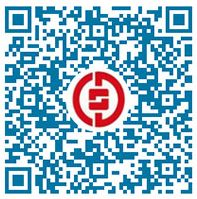 2.登录博易APP首页，点击恒生掌厅板块。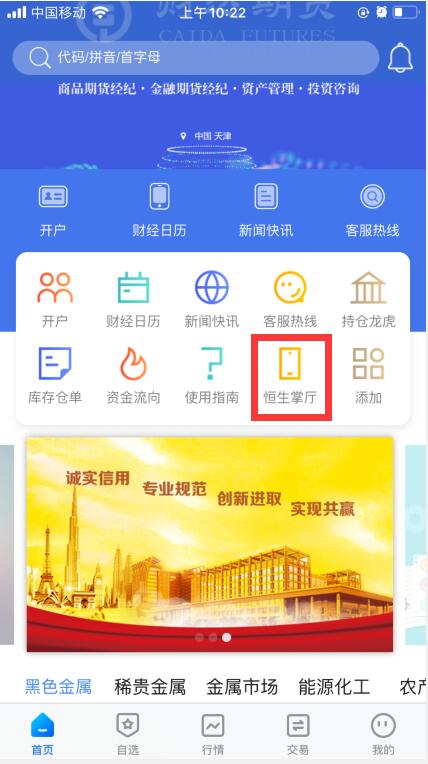 3.点击销户申请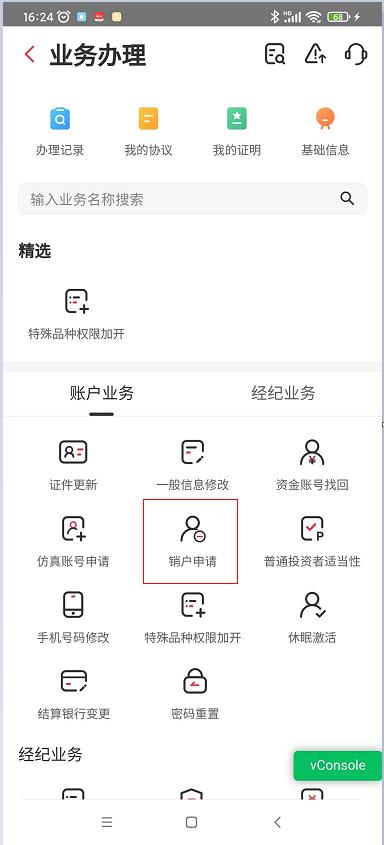 4.账号登录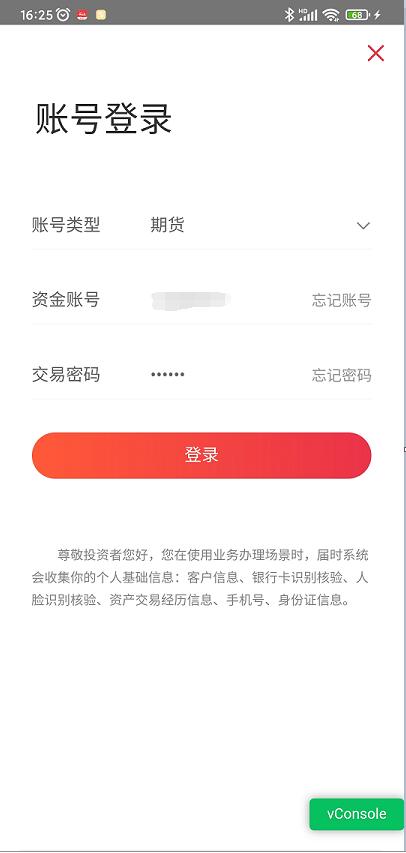 进行人脸识别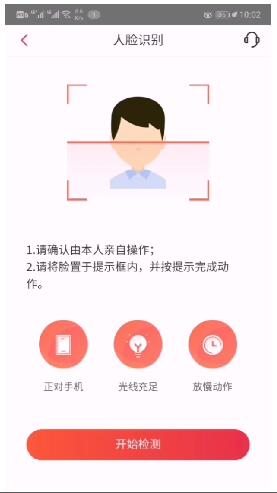 6.等待验证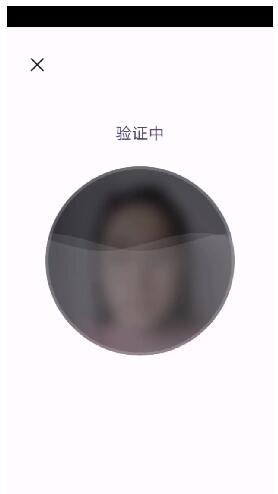 7.预留手机号验证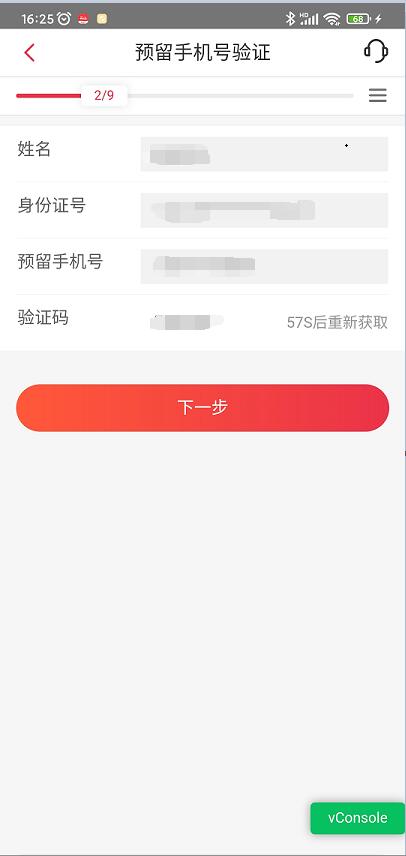 8.证件拍摄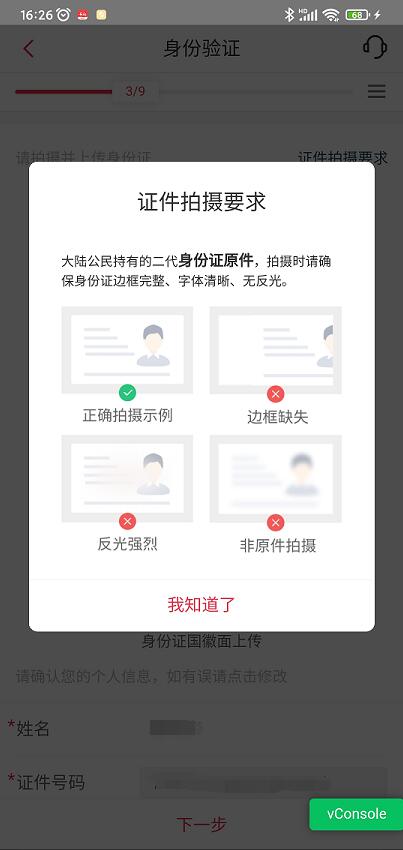 9.身份验证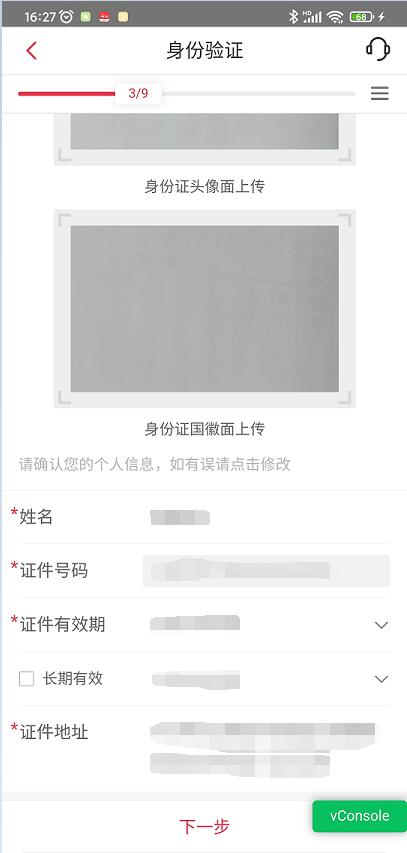 10.销户检查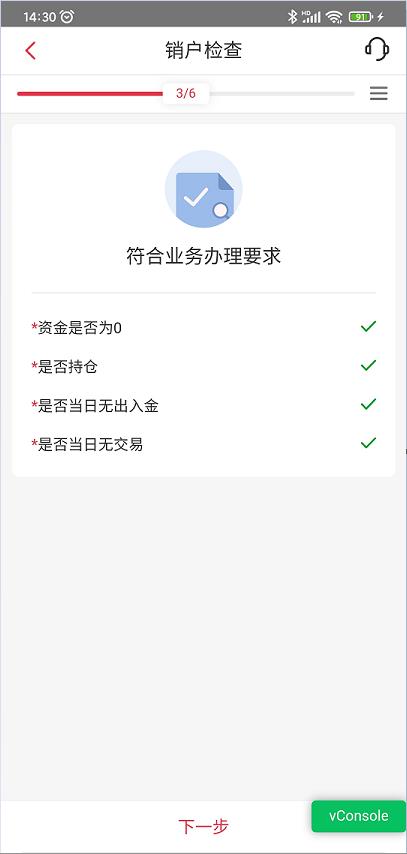 11.销户原因选择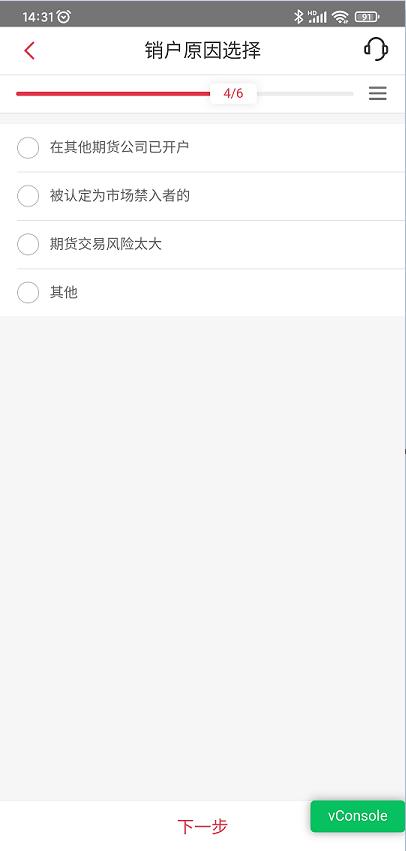 12.签署协议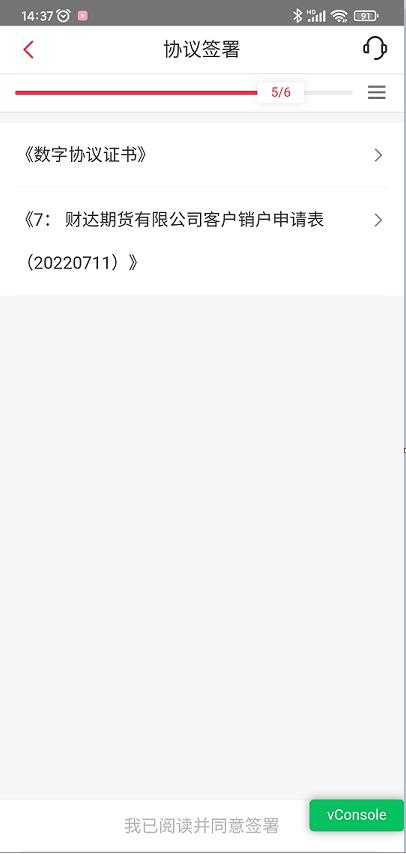 13.点击申请完成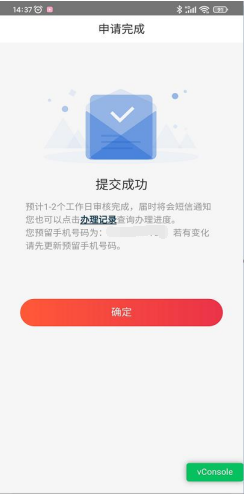 